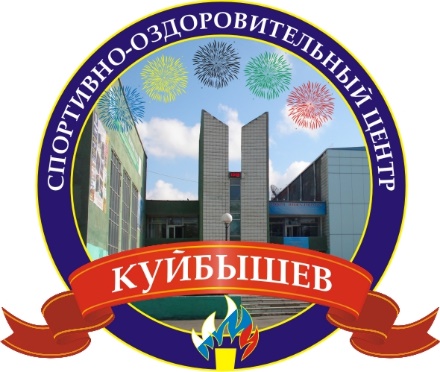 УВАЖАЕМЫЕ ПОСЕТИТЕЛИ! Обращаем Ваше внимание на график работы на июньФИТБОЛпонедельник, среда,  пятница18.15 – 19.15СТЕП-АЭРОБИКАвторник, четверг18.30 –19.30                                                                                  АДМИНИСТРАЦИЯ                                                                 МБУС СОЦ  г. КУЙБЫШЕВА